Friday 17th March 2023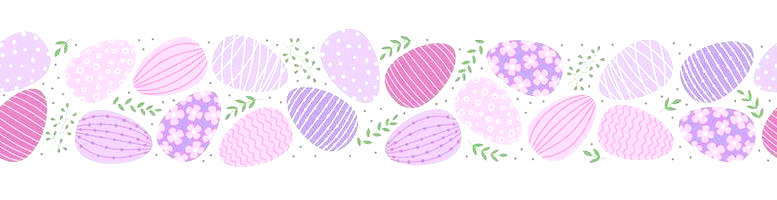 QUEST ACADEMY: EASTER FAYRE 2023Dear Parents/Carers,	We would like to invite all of our families to our Easter Fayre on Friday 31st March 2023.Our learners are currently working hard to prepare their class stalls and would love for you to share in the wonderful progress they have made.The plan is as follows: 10.00 - 12.00 Learner Easter Fayre2.00 - 3.00 Parents Easter Fayre and refreshmentsAll learners will be going home at 1.30pm (as any other Friday). However, if you live too far away and intend on coming to the Fayre please let us know and your child can wait in their classroom and/ or sports hall until you arrive.As the Parent Easter Fayre is taking place after school hours you will be responsible for your child at the event and taking them home after the Fayre.Please can you complete and return the slip below to ensure accurate numbers are catered for. We look forward to seeing you all. Yours sincerely, Cathy WardHLTA Food Tech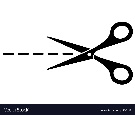 Quest Easter Fayre – Please return to school officeName & class of child/young person: _________________________________________________________________Number of guests attending: ________________________________________________________________________Any dietary requirements: _________________________________________________________________________Would like your child to wait at school until you arrive at the Fayre? 				Yes	 /	 NoWould you like your child to return home as normal in their taxi on Friday 31st March 2023?	 Yes	 /	 NoSigned: _________________________________________________________________________________________